10060/2022 Záměr pronájmu části nemovitostíMěsto NáchodMěstský úřad NáchodČJ: MUNAC 63417/2022 SMPID: MUNAX00U8T43Náchod, 28. července 2022Město Náchod zveřejňuje podle § 39 odst. 1. zákona č. 128/2000 Sb., o obcích (obecní zřízení), ve znění pozdějších předpisů, záměr pronájmu části pozemku parc. č. 2067/124 (ostatní plocha, dráha) o výměře 164 m2 nacházející se v katastrálním území Náchod.Zájemci o pronájem části nemovitosti se mohou k tomuto záměru vyjádřit a podat své nabídky, které musejí být doručeny na adresu městského úřadu do 12.7.2022.Jan Birkestarosta města Náchoda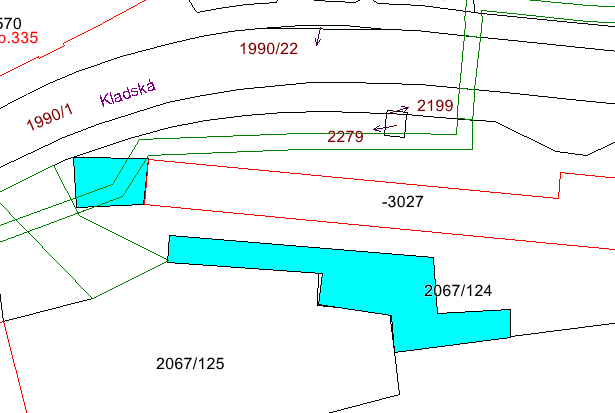 Vyvěšeno na úřední desce dne: 28.7.2022Sejmuto z úřední desky dne: